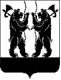 АДМИНИСТРАЦИЯЯРОСЛАВСКОГО МУНИЦИПАЛЬНОГО РАЙОНА постановление12.07.2019                                                                                                                                      № 1260О внесении изменений в постановление Администрации ЯМР от 25.04.2012 № 1692 «Об утверждении административного регламента предоставления муниципальнойуслуги по исполнению запросов пользователей –физических и юридических лиц по архивнымдокументам»Руководствуясь Федеральным законом от 27 июля 2010 года № 210-ФЗ «Об организации предоставления государственных и муниципальных услуг», в целях приведения административного регламента в соответствие с действующим законодательством, Администрация района                                          п о с т а н о в л я е т:1. Внести в постановление Администрации Ярославского муниципального района от 25.04.2012 № 1692 «Об утверждении административного регламента предоставления муниципальной услуги по исполнению запросов пользователей – физических и юридических лиц по архивным документам» следующие изменения:пункт 3 постановления изложить в следующей редакции:«3. Контроль за исполнением постановления возложить на заместителя Главы Администрации ЯМР по внутренней политике А.А. Сучкова».2. Внести изменения в административный регламент предоставления муниципальной услуги по исполнению запросов пользователей – физических и юридических лиц по архивным документам согласно приложению.3. Опубликовать постановление в газете «Ярославский агрокурьер».4. Постановление вступает в силу со дня официального опубликования.Глава Ярославскогомуниципального района 	                                                     Н.В. Золотников Заместитель Главы Администрации ЯМР –по внутренней политике__________________ А.А. Сучков«____»____________2019Начальник управления деламиАдминистрации ЯМР___________________С.Ю. Загрузина«____»____________2019Начальник юридического отделауправления правового обеспечения и муниципального заказа Администрации ЯМР__________________М.А. Ярцева«____»____________2019В.В. Борисенкова(4852)76-48-65Направить:В дело – 2 экз.Архивный отдел УД -1 экз.отдел МС,ОР и СО – 1 экз.итого – 4 экз.                                                                                   ПРИЛОЖЕНИЕ                                                                                                к постановлению                                                                                                Администрации ЯМР                                                                                                от 12.07.2019 № 1260Измененияв административный регламент предоставления муниципальной услуги по исполнению запросов пользователей – физических и юридических лиц по архивным документам1. Пункт 2.2 изложить в следующей редакции:«2.2. Наименование органа, предоставляющего муниципальную услугу: архивный отдел управления делами Администрации Ярославского муниципального района.Для предоставления муниципальной услуги запрещается требовать от заявителя осуществления действий, в том числе согласований, необходимых для получения муниципальной услуги и связанных                                  с обращением в иные государственные органы, органы местного самоуправления и организации, за исключением получения услуг и получения документов и информации, предоставляемых в результате предоставления таких услуг, включенных в перечень услуг, которые являются необходимыми и обязательными для предоставления муниципальных услуг, утвержденный постановлением Администрации Ярославского муниципального района.При предоставлении муниципальной услуги запрещается требовать от заявителя представления документов и информации, отсутствие и (или) недостоверность которых не указывались при первоначальном отказе                           в приеме документов, необходимых для предоставления муниципальной услуги, либо в предоставлении муниципальной услуги, за исключением следующих случаев:а) изменение требований нормативных правовых актов, касающихся предоставления муниципальной услуги, после первоначальной подачи заявления о предоставлении муниципальной услуги;б) наличие ошибок в заявлении о предоставлении муниципальной услуги и документах, поданных заявителем после первоначального отказа                   в приеме документов, необходимых для предоставления муниципальной услуги, либо в предоставлении муниципальной услуги и не включенных                     в представленный ранее комплект документов;в) истечение срока действия документов или изменение информации после первоначального отказа в приеме документов, необходимых для предоставления муниципальной услуги, либо в предоставлении муниципальной услуги;г) выявление документально подтвержденного факта (признаков) ошибочного или противоправного действия (бездействия) должностного лица, муниципального служащего при первоначальном отказе в приеме документов, необходимых для предоставления муниципальной услуги, либо             в предоставлении муниципальной услуги, о чем в письменном виде                            за подписью Главы Ярославского муниципального района либо заместителя Главы Администрации ЯМР при первоначальном отказе в приеме документов, необходимых для предоставления муниципальной услуги, уведомляется заявитель, а также приносятся извинения за доставленные неудобства.»;2. Пункт 2.4 административного регламента предоставления муниципальной услуги по исполнению запросов пользователей – физических и юридических лиц по архивным документам (далее – Административный регламент) изложить в следующей редакции:«2.4. Правовые основания для предоставления муниципальной услуги.Предоставление муниципальной услуги по исполнению запросов пользователей физических и юридических лиц по архивным документам осуществляется в соответствии со следующими нормативными правовыми актами:- Конституция Российской Федерации;- Федеральный закон от 2 мая 2006 года № 59-ФЗ «О порядке рассмотрения обращений граждан Российской Федерации»;- Федеральный закон от 22 октября 2004 года № 125-ФЗ «Об архивном деле в Российской Федерации»;- Федеральный закон  от 27 июля 2006 года № 152-ФЗ «О персональных данных»;- Федеральный закон от 27 июля 2010 года № 210-ФЗ «Об организации предоставления государственных и муниципальных услуг»;- Указ Президента Российской Федерации от 31 декабря 1993 года № 2334 «О дополнительных гарантиях прав граждан на информацию»;- Указ Президента РФ от 6 марта 1997 № 188 «Об утверждении Перечня сведений конфиденциального характера»;- приказ Министерства культуры и массовых коммуникаций Российской Федерации от 18 января . № 19 «Об утверждении Правил организации хранения, комплектования, учёта и использования документов Архивного фонда Российской Федерации и других архивных документов                                    в государственных и муниципальных архивах, музеях и библиотеках, организациях Российской академии наук»;- приказ Росархива Российской Федерации от 1 сентября 2017 года № 143 «Об утверждении Порядка использования архивных документов в государственных и муниципальных архивах Российской Федерации»;3. Абзацы 6, 7, 8 пункта 2.6.5 признать утратившими силу; 4. Пункт 2.7. изложить в следующей редакции:«2.7. Перечень оснований для отказа в предоставлении муниципальной услуги:- отсутствие в запросе необходимых сведений для проведения поисковой работы;- отсутствие у заявителя документально подтвержденных прав на получение сведений, содержащих конфиденциальную информацию;- запросы не содержат наименования юридического лица (для гражданина – Ф. И. О.), почтового адреса и/или электронного адреса заявителя;- запросы не поддаются прочтению;- в запросе не указана хронология запрашиваемой информации;- ограничение на доступ к сведениям о частной жизни ранее 75-летного срока;- в запросе содержится вопрос, на который заявителю многократно давались письменные ответы по существу, и при этом не приводятся новые доводы и обстоятельства;- в запросе содержатся нецензурные либо оскорбительные выражения, угрозы жизни, здоровью и имуществу должностного лица, а также членов его семьи.»;5. Раздел 5 изложить в следующей редакции:«5. Досудебный (внесудебный) порядок обжалования решений и действий (бездействия) Администрации Ярославского муниципального района, а также должностных лиц и муниципальных служащих Администрации Ярославского муниципального района5.1. Заявитель имеет право на судебное и досудебное (внесудебное) обжалование решений и действий (бездействия), принимаемых (осуществляемых) в ходе предоставления муниципальной услуги.5.2. Предметом досудебного (внесудебного) обжалования могут быть решения и действия (бездействие), принимаемые (осуществляемые) в ходе предоставления муниципальной услуги, в том числе:1) нарушение срока регистрации заявления о предоставлении муниципальной услуги;2) нарушение срока предоставления муниципальной услуги;3) требование у заявителя документов или информации либо осуществления действий, представление или осуществление которых                          не предусмотрено федеральными нормативными правовыми актами, нормативными правовыми актами Ярославской области, муниципальными правовыми актами для предоставления муниципальной услуги;4) отказ в приеме документов, предоставление которых предусмотрено федеральными нормативными правовыми актами, нормативными правовыми актами Ярославской области, муниципальными правовыми актами для предоставления муниципальной услуги, у заявителя;5) отказ в предоставлении муниципальной услуги, если основания отказа не предусмотрены федеральными законами и принятыми                                    в соответствии с ними иными федеральными нормативными правовыми актами, нормативными правовыми актами Ярославской области, муниципальными правовыми актами;6) требование с заявителя при предоставлении муниципальной услуги платы, не предусмотренной федеральными нормативными правовыми актами, нормативными правовыми актами Ярославской области, муниципальными правовыми актами;7) отказ в исправлении допущенных опечаток и ошибок в выданных                        в результате предоставления муниципальной услуги документах либо нарушение установленного срока таких исправлений;8) нарушение срока или порядка выдачи документов по результатам предоставления муниципальной услуги;9) приостановление предоставления муниципальной услуги, если основания приостановления не предусмотрены федеральными законами                     и принятыми в соответствии с ними иными федеральными нормативными правовыми актами, законами и иными нормативными правовыми актами Ярославской области, муниципальными правовыми актами;10) требование у заявителя при предоставлении муниципальной услуги документов или информации, отсутствие и (или) недостоверность которых               не указывались при первоначальном отказе в приеме документов, необходимых для предоставления муниципальной услуги, либо                                    в предоставлении муниципальной услуги, за исключением случаев, предусмотренных пунктом 2.2 Административного регламента.5.3. Заявитель имеет право на получение информации и документов, необходимых для обоснования жалобы.Необходимая информация и документы должны быть предоставлены заявителю не позднее 3 рабочих дней со дня поступления в архивный отдел письменного запроса заявителя.5.4. Жалоба подается в Администрацию Ярославского муниципального района в письменной форме на бумажном носителе либо в электронной форме по адресам, указанным в пункте 1.3 Административного регламента.5.5. Жалоба может быть направлена по почте, с использованием информационно-телекоммуникационной сети «Интернет», официального сайта Администрации Ярославского муниципального района, Единого портала, а также может быть принята при личном приеме заявителя.5.6. Жалоба должна содержать:1) наименование уполномоченного органа либо фамилию, имя, отчество муниципального служащего Администрации Ярославского муниципального района, решения и действия (бездействие) которых обжалуются;2) фамилию, имя, отчество (последнее - при наличии), сведения о месте жительства или месте пребывания заявителя - физического лица либо наименование, сведения о месте нахождения заявителя - юридического лица, а также номер (номера) контактного телефона, адрес (адреса) электронной почты (при наличии) и почтовый адрес, по которым должен быть направлен ответ заявителю;3) сведения об обжалуемых решениях и действиях (бездействии) уполномоченного органа, должностного лица либо муниципального служащего;4) доводы, на основании которых заявитель не согласен с решением                и действием (бездействием) уполномоченного органа, должностного лица либо муниципального служащего. Заявителем могут быть представлены документы (при наличии), подтверждающие доводы заявителя, либо их копии.5.7. Жалоба подлежит рассмотрению в течение 15 рабочих дней со дня ее регистрации, а в случае обжалования отказа в приеме документов                              у заявителя либо в исправлении допущенных опечаток и ошибок или в случае обжалования нарушения установленного срока таких исправлений - в течение 5 рабочих дней со дня ее регистрации.5.8. По результатам рассмотрения жалобы принимается одно из следующих решений:1) об удовлетворении жалобы, в том числе в форме отмены принятого решения, исправления допущенных опечаток и ошибок в выданных                           в результате предоставления муниципальной услуги документах, возврата заявителю денежных средств, взимание которых не предусмотрено нормативными правовыми актами Российской Федерации, нормативными правовыми актами Ярославской области, муниципальными правовыми актами, а также в иных формах;2) об отказе в удовлетворении жалобы.5.9. Не позднее дня, следующего за днем принятия решения, указанного в пункте 5.8 Административного регламента, заявителю в письменной форме и по желанию заявителя в электронной форме направляется мотивированный ответ о результатах рассмотрения жалобы.5.10. В случае признания жалобы подлежащей удовлетворению в ответе заявителю, указанном в пункте 5.9 Административного регламента, дается информация о действиях, осуществляемых Администрацией Ярославского муниципального района в целях незамедлительного устранения выявленных нарушений при оказании муниципальной услуги, а также приносятся извинения за доставленные неудобства и указывается информация                                   о дальнейших действиях, которые необходимо совершить заявителю в целях получения муниципальной услуги.5.11. В случае признания жалобы не подлежащей удовлетворению                      в ответе заявителю, указанном в пункте 5.9 Административного регламента, даются аргументированные разъяснения о причинах принятого решения,                   а также информация о порядке обжалования принятого решения.5.12. В случае установления в ходе или по результатам рассмотрения жалобы признаков состава административного правонарушения или преступления имеющиеся материалы незамедлительно направляются                       в органы прокуратуры.».